ΕΡΩΤΗΣΕΙΣ Α ΓΥΜΝΑΣΙΟΥΟΡΘΟΔΟΞΙΑ ΚΑΙ ΦΥΣΗ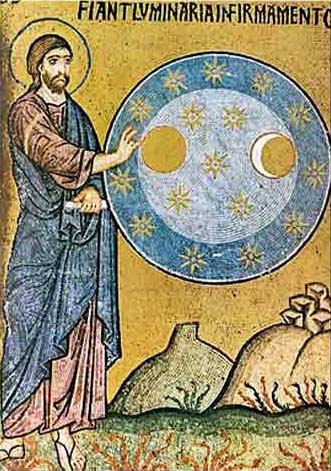 1.Αφού διαβάσετε το κείμενο του Αρχ.Σωφρόνιου του Εσσεξ σχετικά με την θέση του όσιου Σιλουανού του Αθωνίτη αναφέρατε τον τρόπο με τον οποίο αντιμετώπιζε ο όσιος την φύση και τον Δημιουργό Θεό. 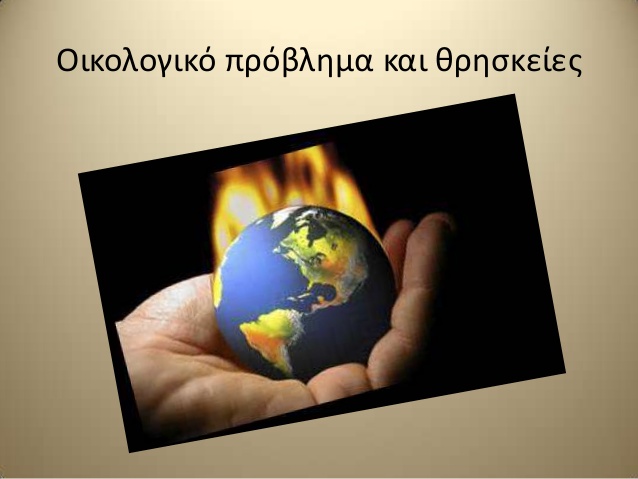 2.Ποιά είναι η άποψη του όσιου Πορφύριου του Καυσοκαλυβίτου αναφορικά με τα πλάσματα της φύσης και την δοξολογία τους προς τον Θεό;3.Ο άγιος Μόδεστος ποια όντα προστατεύει;4.Πως πρέπει ο σύγχρονος άνθρωπος να αντιμετωπίζει την φύση;